T.C.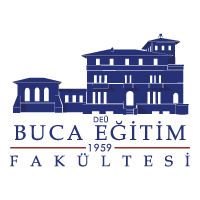 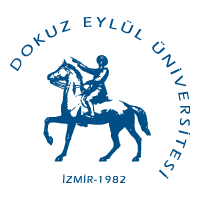 DOKUZ EYLÜL ÜNİVERSİTESİBUCA EĞİTİM FAKÜLTESİ2022- 2023 EĞİTİM-ÖĞRETİM YILIDOKUZ EYLÜL ÜNİVERSİTESİ BUCA EĞİTİM FAKÜLTESİPEDAGOJİK FORMASYON EĞİTİMİ SERTİFİKA PROGRAMIBAŞVURU İLANI Başvuru: Pedagojik Formasyon Eğitimi Sertifika Programı başvuruları aşağıda verilen link üzerinden yapılacak olup, başvurular  18.09.2022 (Pazar)  günü saat 23.59’ da bitecektir. http://pfsogr.deu.edu.tr/PFS_ProgramBasvuru/Index  adresinden yapılacaktır.Pedagojik Formasyon Eğitimi Sertifika Programına başvurular sadece “ÖĞRETMENLİK ALANLARI, ATAMA VE DERS OKUTMA ESASLARINA İLİŞKİN ÇİZELGEDE” yer alan (Bakınız Tablo 3) bölümlerinden mezunlar tarafından yapılması esastır. Bu alanların dışından mezunlar tarafından yapılan başvurular dikkate alınmayacaktır. Başvuru yapacak adayların ilgili alanlardaki öğretmenliğe kaynaklık oluşturan lisans programlarını belirlemede Talim ve Terbiye Kurulu'nun 22.02.2014 tarihli ve 9 No'lu kararı ve ekleri esas alınacaktır. Başvurulan alanlarda öğrenci sayısının 6 kişiden az olması durumunda (başvuru yapmış olmak yeterli olmayıp) bu alanlarda Pedagojik Formasyon Eğitimi Sertifika Programı açılmayacaktır. Tek bir öğretmenlik alanından başvuru yapılması zorunludur. İzmir İl sınırları içerisinde İl Milli Eğitim Müdürlüğüne bağlı okullarda başvuru yapılan bölüme uygun branş öğretmeni bulunmayan bölümlere kontenjan ayrılmayacaktır.Değerlendirme: 27.09.2021 tarihli Yükseköğretim Kurulunun Pedagojik Formasyon Eğitimi Sertifika Programına İlişkin Belirlediği Usul ve Esaslar ile Dokuz Eylül Üniversitesi Pedagojik Formasyon Eğitimi Sertifika Programı Yönergesine göre kontenjanlar dâhilinde yapılacaktır. Değerlendirmede Yükseköğretim Kurulu Başkanlığının Not Dönüşüm Tablosu aracılığıyla oluşturulan dönüştürülmüş not sistemi dikkate alınacaktır. Yerleştirmeler, başvurusu onaylanan adayların genel akademik not ortalaması sıralaması temel ölçütüne göre yapılacak olup adayların akademik başarı notunun eşit olması durumunda üniversite yerleştirme puanı daha yüksek olan adaya öncelik verilecektir.Yerleştirme : Alanlara göre başvuran sayısı ile (6 ve katları) ile İl Milli Eğitim Müdürlüğüne bağlı okullarda başvuru yapılan bölüme uygun branş öğretmen sayısına göre (6 öğrenciden az olmamak kaydıyla) belirlenerek ilan edilecektir.(Danıştay Sekizinci Dairesi’nin Yürütmeyi Durdurma kararı uyarınca Pedagojik Formasyon Eğitimi Sertifika Programına devam eden adayların statülerinin korunması şartıyla mahkeme sonucu nihai hale gelene kadar 2022-2023 eğitim öğretim yılından itibaren Rehberlik ve Psikolojik Danışmanlık alanı hariç)​Kesin Kayıt: Kesin kayıtlar 20.09.2022 tarihinde saat 09.00’da başlayacak ve 23.09.2022 tarihinde saat 17.00’da sona erecektir. Kesin kayıtlar şahsen ya da Noter onaylı vekâletname verilen kişi tarafından yapılacaktır. Posta, e-posta, faks, kargo vb. yollarla kayıt yapılmayacaktır. Kesin kayıtlar Tablo 1’deki başvuru ve kayıt takvimine uygun olarak Buca Eğitim Fakültesinde yapılacaktır.Kesin kayıt için gereken belgelerin aslı gibidir onaylı örneklerinin teslim edilmesi gerekmektedir.Yedek Kayıt: Kesit kayıtlar tamamlandıktan sonra ilan edilen kontenjanların dolmaması durumunda boş kontenjanlar için başvuru ve kayıt takvimine uygun olarak yedek liste ilan edilecektir. Yedek kayıtlar 27.09.2022 tarihinde saat 09.00'da başlayacak ve 28.09.2022 saat 17.00'de sona erecektir.  İlan edilen alan kontenjanlarının boş kalması durumunda yoğun talep olan alanlara kontenjan aktarımı yapılabilecektir.Boş Kontenjan Kayıt: Yedek kayıtlar tamamlandıktan sonra kontenjanların dolmaması durumunda boş kontenjanlar için başvuru ve kayıt takvimine uygun olarak yedek listeden dilekçe ile başvuru yapacak adaylar arasından yedek sırasına göre kayıt yapılacaktır. Boş Kontenjan kayıtları 29.09.2022 tarihinde saat 09.00'da başlayacak ve saat 17.00'de sona erecektir.Tablo 1.Pedagojik Formasyon Eğitimi Sertifika Programı Başvuru ve Kayıt TakvimiDersler: Dersler 30.09.2022 Cuma günü saat :17.30 da başlayacak olup Güz ve bahar dönemi için haftalık ders programları Buca Eğitim Fakültesi web sayfasından (https://formasyon.deu.edu.tr) ilan edilecektir. Tablo 2’de pedagojik formasyon eğitimi sertifika programı güz ve bahar döneminde yer alan derslere ait bilgiler yer almaktadır.Tablo 2.Pedagojik Formasyon Eğitimi Sertifika Programı Güz ve Bahar Dönemi Dersleri ve Derslerin İşleniş Biçimleri Güz DönemiBahar DönemiDers Programları: Pedagojik Formasyon Eğitimi Sertifika Programı 2022-2023 eğitim-öğretim yılında güz ve bahar dönemi olmak üzere iki dönemde yürütülecektir. Eğitim-öğretim (ilgili mevzuat çerçevesinde) Öğretmenlik Uygulaması I ve II dersleri yüz yüze ve ilimiz sınırları içindeki Milli Eğitim Müdürlüğüne bağlı okullarda yapılacaktır.Güz ve Bahar Yarıyılı için haftalık ders programlarıCuma Günleri 17:30-22:30Cumartesi Günleri 17:30-22:30 Saatleri arasında Dokuz Eylül Üniversitesi Buca Eğitim Fakültesinde yapılacaktır. Derslerin günlerinde ve/veya ders saatlerinde yapılacak değişiklikler web sayfamızdan duyurulacaktır. Derslerin Yürütülmesi ve Devam Zorunluluğu: “Buca Eğitim Fakültesi Öğretim ve Sınav Uygulama Esasları” hükümleri geçerli olup derslere devam zorunluluğu bulunmaktadır. (Teorik derslere %70, uygulamaları derslere %80, MEB Okullarında yapılacak öğretmenlik uygulaması için 12 hafta devam zorunluluğu vardır.) Çalışıyor olmak, İzmir ili dışında ikamet etmek vb. mazeretler dikkate alınmayacaktır. Sınavlar: Ara ve Yarıyıl sonu sınavları Dokuz Eylül Üniversitesi Buca Eğitim Fakültesi dersliklerinde yapılacaktır. Sınavlarla ilgili bilgiler web sayfasından duyurulacaktır. İlan edilen sınav tarihinde sınava giremeyen öğrencilerin mazeret sınavına girebilmesi için resmi olarak beyan edilen mazeretin Pedagojik Formasyon Birimince kabul edilmesi gerekmektedir. Ders Muafiyeti: Pedagojik Formasyon Eğitimi Sertifika Programı derslerinden daha önce alınıp başarılı olunan dersler için muafiyet başvurusunda bulunmak isteyen Pedagojik Formasyon Eğitimi Sertifika Programı öğrencilerinin Formasyona kayıtlandıkları eğitim-öğretim yılının ilk haftası içinde  derslerin başladığı (30 Eylül 2022) tarihinden itibaren ilk bir (1 ) hafta içinde dilekçe ile Dekanlık Makamı’na pedagojik formasyon eğitimi sertifika programı kapsamındaki bazı derslerden muaf olmak için başvuruda bulunabilir. Muafiyet talebinde bulunulan derslerin değerlendirilerek eğitim-öğretim yılı başından itibaren en geç ikinci hafta sonuna kadar karara bağlanması ve öğrenciye itiraz süresi belirtilmek suretiyle yazılı olarak tebliğ edilmesi gerekir. Muafiyet işlemlerinde, Dokuz Eylül Üniversitesi Muafiyet ve İntibak Yönergesi hükümleri uygulanır. Muaf olunan dersler için öğrencilere ayrıca ücret iadesi yapılmaz. 2021-2022 eğitim-öğretim yılı itibariyle Pedagojik formasyon eğitimi sertifika programlarında Öğretmenlik Uygulaması I-II dersleri için muafiyet kaldırılmıştır.Ücret: Programa kesin kayıt hakkı kazanan adayların ödeyeceği toplam kayıt ücreti 5.010 TL’dir. Kayıt ücreti iki taksit olarak tahsil edilecektir. (I. taksit kayıt sırasında: 2.505TL, II. taksit Bahar yarıyılı başlangıcında: 2.505 TL).  Kesin kayıt yaptıran adayların kayıt silme, kayıt iptali vb. işlemleri kesinlikle yapılmayacak ve kayıt ücretleri hiçbir biçimde iade edilmeyecektir. Ayrıca derse devam etmeme, kursu bırakma vb. durumlarda kurs ücretini tamamı (ikinci taksiti de) tahsil edilecektir.Dokuz Eylül Üniversitesi Buca Eğitim Fakültesi Pedagojik Formasyon Birimi İletişimAdres: Uğur Mumcu Cad. 135. Sk. No:5 35380 Buca-İZMİR Tel: +90.232.420 48 82 www.bef.deu.edu.tre-mail: egitim@deu.edu.trİşlemler Başlangıç Bitiş Başvuru İşlemleri (Online) 15.09.202218.09.2022Asıl Liste İlanı 19.09.202219.09.2022Asıl Liste Kayıtları 20.09.202223.09.2022Yedek Liste İlanı26.09.202226.09.2022Yedek Liste Kayıt27.09.202228.09.2022Boş Kontenjan İlanı29.09.202229.09.2022Boş Kontenjan Kayıt29.09.202229.09.2022Dersin Adı T U K AKTS Dersin İşleniş BiçimiEğitime Giriş 3 0 3 6 Yüz yüzeSınıf Yönetimi 2 0 2 4 Yüz yüzeÖğretim İlke ve Yöntemleri 3 0 3 6 Yüz yüzeÖzel Öğretim Yöntemleri 3 0 3 6 Yüz yüzeÖğretmenlik Uygulaması I 1 6 4 8 Yüz yüzeDönem Toplamı12 6 15 30 Dersin Adı T U K AKTS Dersin İşleniş BiçimiRehberlik ve Özel Eğitim 3 0 3 6 Yüz yüzeÖğretim Teknolojileri 2 0 2 4 Yüz yüzeEğitimde Ölçme ve Değerlendirme 3 0 3 6 Yüz yüzeEğitim Psikolojisi 3 0 3 6 Yüz yüzeÖğretmenlik Uygulaması II 1 6 4 8 Yüz yüzeDönem Toplamı1261530Genel Toplam241230